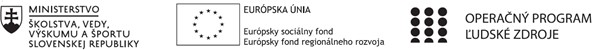 Správa o činnosti pedagogického klubu1. Prioritná osVzdelávanie2. Špecifický cieľ1.1.1 Zvýšiť inkluzívnosť a rovnaký prístup kukvalitnému vzdelávaniu a zlepšiť výsledky a kompetencie detí a žiakov3. PrijímateľGymnázium, Park mládeže 5, 040 01 Košice4. Názov projektuZvýšenie kvality vzdelávania v Gymnáziu Park mládeže 5 v Košiciach5. Kód projektu ITMS2014+312011X6576. Názov pedagogického klubuPedagogický klub interaktívne metódy vo výučbe žiakov7. Dátum stretnutia pedagogického klubu7.9.20218. Miesto stretnutia pedagogického klubuzborovňa9. Meno koordinátora pedagogického klubuMgr.Andrea Spišáková10. Odkaz na webové sídlo zverejnenejsprávyhttps://gpm.edupage.org/a/zvysenie-kvality-vzdelavania 11.Manažérske  zhrnutie :  - kľúčové slová : stredoškolská odborná činnosť, tvorba projektu, využitie wordu tvorba grafov a tabuliek, výskum   Témou stretnutia bola stredoškolská odborná činnosť. Úlohou učiteľa nie žiakov len vzdelávať, ale aj pomáhať im pri rozvoji ich zručnosti ako je tvorba projektu, prezentácie , prejav, využitie IKT a výskum.Členovia klubu si vypočuli kolegyňu, ktorá im poskytla informácie , ako správne viesť žiakov pri tvorbe SOČ.12. Hlavné body, témy stretnutia, zhrnutie priebehu stretnutia: Otvorenie stretnutiaPrednáška : ako postupovať pri tvorbe SOČDiskusiaZhrnutieZáverČlenovia si vypočuli prednášku o tvorbe SOČ. Diskutovali o vhodnosti tém pre stredoškolskú odbornú činnosť, ako správne robiť výskum, aký program použiť pri tvorbe SOČ, ako koncipovať prácu a urobiť prezentáciu.13. Závery a odporúčania : Členovia klubu sa zhodli, že je dôležité podporovať žiakov v rozvoji ich vedomostí a zručností pri tvorbe SOČ a jej prezentácii. Došli k záveru, že tieto zručností určite využijú aj pri štúdiu na vysokej škole a aj pri výkone zamestnania.14. Vypracoval ( meno a priezvisko)Mgr. Andrea Spišáková15. Dátum 7.9.202116. Podpis17. Schválil ( meno a priezvisko )Mgr. Milan Marinčák18. Dátum 7.9.202119.Podpis